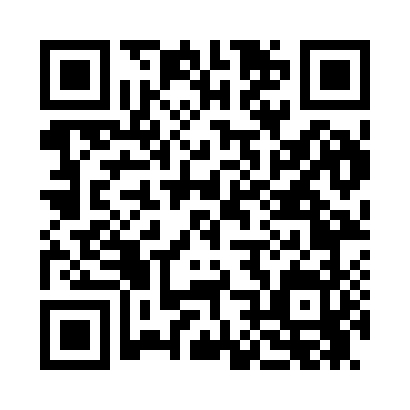 Prayer times for Anacker, Wisconsin, USAWed 1 May 2024 - Fri 31 May 2024High Latitude Method: Angle Based RulePrayer Calculation Method: Islamic Society of North AmericaAsar Calculation Method: ShafiPrayer times provided by https://www.salahtimes.comDateDayFajrSunriseDhuhrAsrMaghribIsha1Wed4:185:4912:554:508:019:322Thu4:165:4812:554:508:029:343Fri4:155:4712:554:508:039:364Sat4:135:4512:554:518:049:375Sun4:115:4412:544:518:069:396Mon4:095:4312:544:528:079:407Tue4:075:4112:544:528:089:428Wed4:065:4012:544:528:099:449Thu4:045:3912:544:538:109:4510Fri4:025:3812:544:538:119:4711Sat4:015:3712:544:538:129:4912Sun3:595:3512:544:548:139:5013Mon3:575:3412:544:548:159:5214Tue3:565:3312:544:548:169:5315Wed3:545:3212:544:558:179:5516Thu3:535:3112:544:558:189:5717Fri3:515:3012:544:568:199:5818Sat3:505:2912:544:568:2010:0019Sun3:485:2812:544:568:2110:0120Mon3:475:2712:544:578:2210:0321Tue3:455:2612:544:578:2310:0422Wed3:445:2612:554:578:2410:0623Thu3:435:2512:554:588:2510:0724Fri3:415:2412:554:588:2610:0925Sat3:405:2312:554:588:2710:1026Sun3:395:2212:554:598:2810:1127Mon3:385:2212:554:598:2910:1328Tue3:375:2112:554:598:3010:1429Wed3:365:2112:555:008:3010:1630Thu3:355:2012:555:008:3110:1731Fri3:345:1912:565:008:3210:18